Извещениео проведении открытого конкурса по отбору управляющей организации 1. Основание проведения конкурса: постановление Правительства РФ от 06.02.2006г. №75  "О порядке проведения органом местного самоуправления открытого конкурса по отбору управляющей организации для управления многоквартирным домом», Постановление администрации р.п.Воскресенское от 05.02.2019 г. №29 «О проведении открытого конкурса по отбору управляющей организации для управления многоквартирными домами в р.п.Воскресенское Воскресенского района Нижегородской области»                        2. Организатор конкурса: администрация р.п.Воскресенское Воскресенского района Нижегородской области Место нахождения: 606730, Нижегородская область, Воскресенский район, р.п.Воскресенское, пл.Ленина д.3Почтовый адрес: 606730, Нижегородская область, Воскресенский район, р.п.Воскресенское, пл.Ленина д.3Адрес электронной почты vskpossovet@mail.ruКонтактный телефон 8 (83163)  9-21-20, телефон/факс 8 (83163) 9-22-06Контактное лицо: Гурылев А.В., глава администрации.3. Характеристика объекта конкурса:4. Краткая характеристика обязательных работ (услуг) по содержанию и ремонту объекта конкурса, выполняемых по договору управления многоквартирными домами: содержание мест общего пользования, уборка земельного участка, входящего в состав общего имущества многоквартирного дома (придомовая территория), подготовка многоквартирного дома к сезонной эксплуатации, текущий ремонт и аварийное обслуживание инженерного оборудования, входящего в состав общего имущества  многоквартирного дома.5. Размер платы за содержание и ремонт общего имущества многоквартирного жилого дома устанавливается в соответствии с постановлением администрации Воскресенского района от 11.12.2018 г. № 1258  «Об утверждении размера платы граждан за содержание жилья» и составляет  8,01 руб. за кв.м.6. Условия проведения конкурса.6.1. Предоставление конкурсной документацииСрок предоставления:Начало предоставления: конкурсная документация предоставляется, начиная с 9 часов 00 минут  18 февраля   2019 г. до 10 часов 00 минут  22 марта   2019 г по московскому времени.Окончание предоставления: до начала процедуры вскрытия конвертов с заявками на участие в конкурсе.Место предоставления: 606730, Нижегородская область, Воскресенский район, р.п.Воскресенское, пл.Ленина д.3 Способ получения: копия конкурсной документации предоставляется на бумажном носителе по письменному заявлению заинтересованного лица (или претендента) либо в форме электронного документа.Плата за предоставление. Предоставление конкурсной документации осуществляется без взимания платы.7.2. Размещение в сети Интернет: конкурсная документация со всеми приложениями документов (включая все изменения и дополнения к ней), начиная с 5 февраля 2019 года   свободно размещается в сети Интернет на официальном сайте администрации Воскресенского района. 7.3. Подача заявок на участие в Конкурсе:Порядок подачи: заявки на участие в конкурсе подаются лично претендентом (его уполномоченным представителем) организатору в письменной форме в запечатанном конверте.7.4. Срок подачи:Конверты с заявками на участие в конкурсе принимаются организатором ежедневно в рабочие дни с 9 часов 00 минут  18 февраля   2019 г. до 10 часов 00 минут  22 марта   2019 г по московскому времени по адресу: 606730, Нижегородская область, Воскресенский район, р.п.Воскресенское, пл.Ленина д.3 Прием конвертов с Заявками на участие в конкурсе прекращается в 10 часов 00 минут  22 марта   2019 г.7.5.Место подачи: 606730, Нижегородская область, Воскресенский район, р.п.Воскресенское, пл.Ленина д.37.6. Вскрытие конвертов с заявками на участие в Конкурсе:Дата вскрытия: 22 марта 2019 годаВремя вскрытия: 11 часов 00 минут по московскому времени.Место вскрытия: 606730, Нижегородская область, Воскресенский район, р.п.Воскресенское, пл.Ленина д.37.7. Рассмотрение заявок на участие в Конкурсе:Дата рассмотрения: с 22 марта 2019 года по  3 апреля  2019 года.Место рассмотрения: 606730, Нижегородская область, Воскресенский район, р.п.Воскресенское, пл.Ленина д.38. Проведение конкурса:Место:606730, Нижегородская область, Воскресенский район, р.п.Воскресенское, пл.Ленина д.3Дата: 3 апреля 2019 годаВремя: 12 часов 00 минут по московскому времени9. Размер обеспечения заявки на участие в Конкурсе:лот № 1 -  нет;Глава администрации						А.В. Гурылев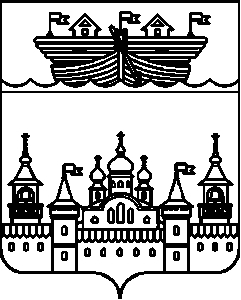 Российская ФедерацияАдминистрация  р.п. ВоскресенскоеВоскресенского муниципального районаНижегородской области____________________606730 Нижегородская область,р.п. Воскресенское пл. Ленина  3 т. 9-28-15   ф. 9-22-06эл.почта:vskpossovet@mail.ru05.02.2019 г. № 59На  N п/пАдресГод постройкиМатериал стенВид кровлиКол-во этажейОбщая площадь квартир, кв.м.Кол-во квартир, ед.Размер платы за содержание и ремонт жилого помещения1Р.п.Воскресенское ул.Ленина д.1751917деревянныежелезная210348,01 руб.за кв.м.2Р.п.Воскресенское ул.Ленина д.771917деревянныежелезная1392,478,01 руб.за кв.м.3Р.п.Воскресенское ул.Строителей д.41968кирпичныешиферная2184,848,97 руб. за кв.м.ИТОГО: 3 домаИТОГО: 3 домаИТОГО: 3 домаИТОГО: 3 домаИТОГО: 3 домаИТОГО: 3 дома